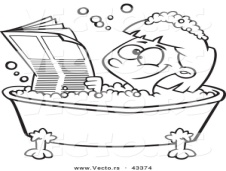 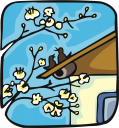 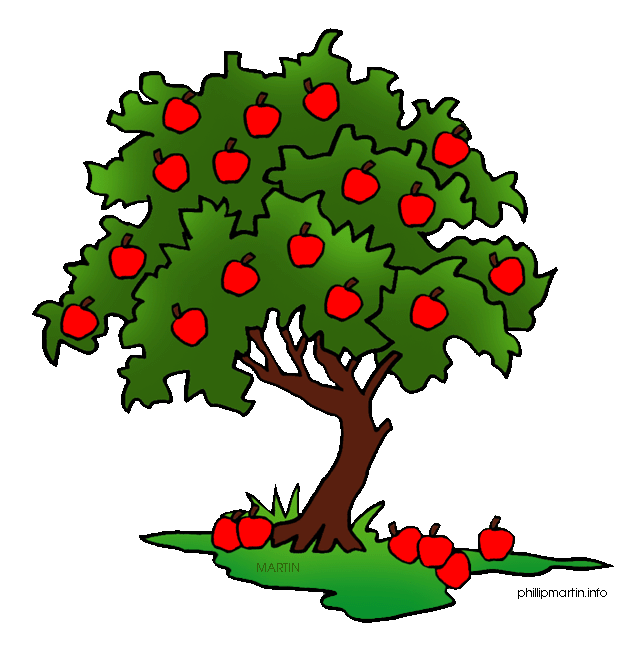 1-__IN________a bath__IN________a bath2-___AT____ a roof3-___AT_____ a tree___AT_____ a tree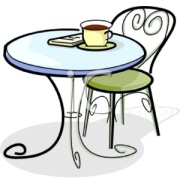 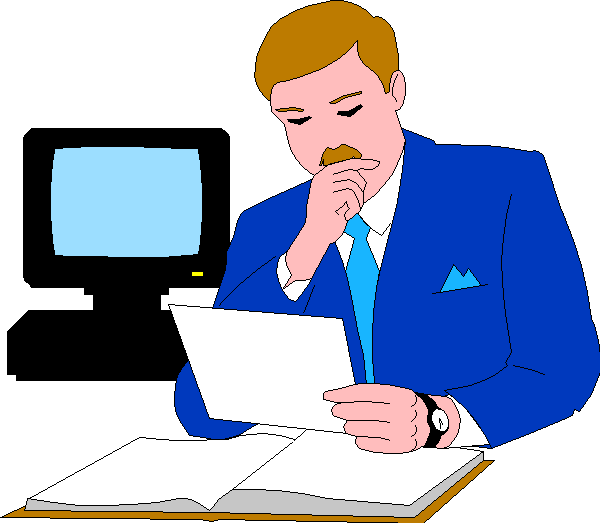 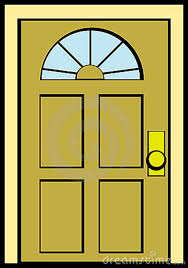 4-_____ON____ a table_____ON____ a table5-___IN_____ the office___IN_____ the office___IN_____ the office6-__AT______ a door.__AT______ a door.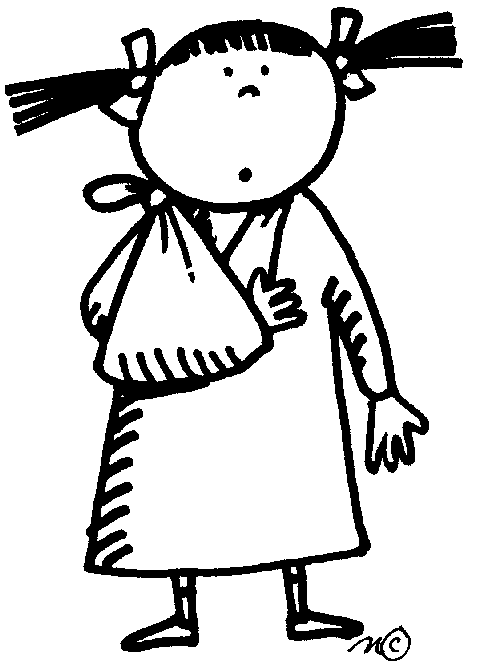 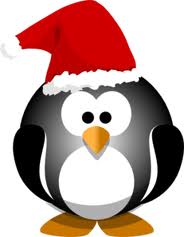 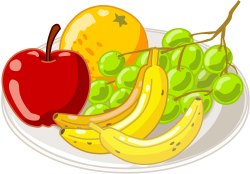 7-___IN______ her arm___IN______ her arm8-____ON____ a plate____ON____ a plate9-____IN____ your head____IN____ your head____IN____ your head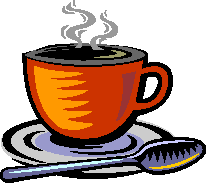 10-___IN_____a cup